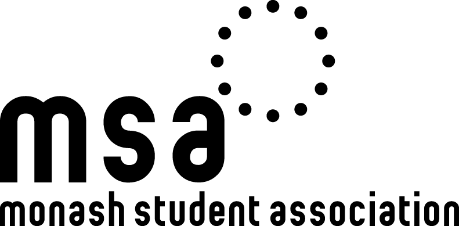 Monash Student Association (Clayton) Incorporated2021 ANNUAL ELECTIONSMonday 20 September – Thursday 23 September 2021TICKET REGISTRATION FORMPLEASE ENSURE YOU WRITE NEATLY AND USE BLOCK LETTERS ONLYPlease note that with COVID-19 restrictions multiple iterations of this form will be accepted to ensure that tickets are able obtain the required amount of electronic signatures to facilitate registration. Office Use OnlyDate Received: ................................... Time Received: ................................... Received By: ...................................NAME OF TICKET:AUTHORISED OFFICER DETAILSAUTHORISED OFFICER DETAILSAUTHORISED OFFICER DETAILSAUTHORISED OFFICER DETAILSAUTHORISED OFFICER DETAILSAUTHORISED OFFICER DETAILSFirst Name:Last Name:Student ID:Email Address:Address:Address:Mobile Phone Number:Signature:IF THIS IS A REREGISTRATION OF A TICKETIF THIS IS A REREGISTRATION OF A TICKETIF THIS IS A REREGISTRATION OF A TICKETIF THIS IS A REREGISTRATION OF A TICKETIF THIS IS A REREGISTRATION OF A TICKETIF THIS IS A REREGISTRATION OF A TICKETName of most recent authorising officer:Signature of most recent authorising officer:We, the undersigned, support the registration of the ticket as provided for above and consent to the Returning Officer verifying our enrolment details with the University to determine our eligibility to participate in the election:We, the undersigned, support the registration of the ticket as provided for above and consent to the Returning Officer verifying our enrolment details with the University to determine our eligibility to participate in the election:We, the undersigned, support the registration of the ticket as provided for above and consent to the Returning Officer verifying our enrolment details with the University to determine our eligibility to participate in the election:We, the undersigned, support the registration of the ticket as provided for above and consent to the Returning Officer verifying our enrolment details with the University to determine our eligibility to participate in the election:We, the undersigned, support the registration of the ticket as provided for above and consent to the Returning Officer verifying our enrolment details with the University to determine our eligibility to participate in the election:We, the undersigned, support the registration of the ticket as provided for above and consent to the Returning Officer verifying our enrolment details with the University to determine our eligibility to participate in the election:First NameFirst NameLast NameStudent IDStudent IDSignatureFirst NameFirst NameLast NameStudent IDStudent IDSignature